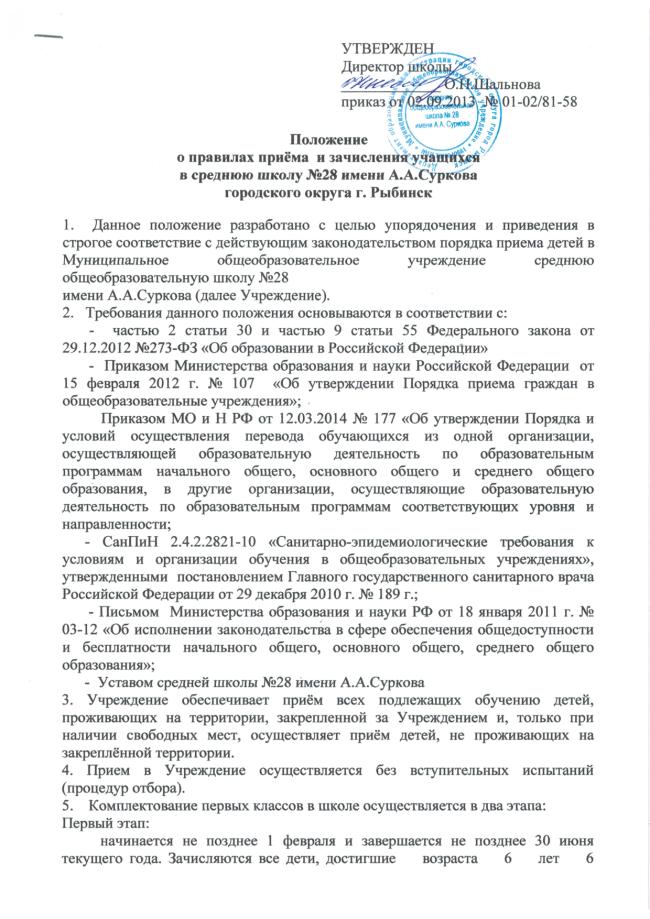 1.  Данное положение разработано с целью упорядочения и приведения в строгое соответствие с действующим законодательством порядка приема детей в Муниципальное общеобразовательное учреждение среднюю общеобразовательную школу №28 имени А.А.Суркова (далее Учреждение).2.   Требования данного положения основываются в соответствии с:        -  частью 2 статьи 30 и частью 9 статьи 55 Федерального закона от 29.12.2012 №273-ФЗ «Об образовании в Российской Федерации»       -  Приказом Министерства образования и науки Российской Федерации  от 15 февраля 2012 г. № 107  «Об утверждении Порядка приема граждан в общеобразовательные учреждения»;  Приказом МО и Н РФ от 12.03.2014 № 177 «Об утверждении Порядка и условий осуществления перевода обучающихся из одной организации, осуществляющей образовательную деятельность по образовательным программам начального общего, основного общего и среднего общего образования, в другие организации, осуществляющие образовательную деятельность по образовательным программам соответствующих уровня и направленности;      - СанПиН 2.4.2.2821-10 «Санитарно-эпидемиологические требования к условиям и организации обучения в общеобразовательных учреждениях»,  утвержденными  постановлением Главного государственного санитарного врача Российской Федерации от 29 декабря 2010 г. № 189 г.;        - Письмом  Министерства образования и науки РФ от 18 января 2011 г. № 03-12 «Об исполнении законодательства в сфере обеспечения общедоступности и бесплатности начального общего, основного общего, среднего общего образования»;      -  Уставом средней школы №28 имени А.А.Суркова3. Учреждение обеспечивает приём всех подлежащих обучению детей, проживающих на территории, закрепленной за Учреждением и, только при наличии свободных мест, осуществляет приём детей, не проживающих на закреплённой территории.          4. Прием в Учреждение осуществляется без вступительных испытаний (процедур отбора). 5.    Комплектование первых классов в школе осуществляется в два этапа: Первый этап:          начинается не позднее 1 февраля и завершается не позднее 30 июня текущего года. Зачисляются все дети, достигшие    возраста    6    лет    6    месяцев,    не    имеющие    медицинских противопоказаний   к   обучению   в      Учреждении   и зарегистрированные на территории, закрепленной за школой. Второй этап:          с   1   июля  по 5 сентября зачисляются   дети,   не зарегистрированные на закрепленной территории.          Зачисление в Учреждение оформляется приказом директора школы в течение 7 рабочих дней после приёма документов. Приказы размещаются на информационном стенде в день их издания.6. С целью ознакомления родителей (законных представителей) детей с Уставом Учреждения, лицензией на осуществление образовательной деятельности, со свидетельством о государственной аккредитации Учреждение размещает копии указанных документов на информационных стендах и в сети Интернет на официальном сайте Учреждения.           7.  Факт ознакомления родителей (законных представителей) с Уставом, лицензией, свидетельством об аккредитации  Учреждения фиксируется в заявлении о приеме и заверяется личной подписью родителей (законных представителей) ребенка. 8. Подписью родителей (законных представителей) обучающегося фиксируется также согласие на обработку их персональных данных и персональных данных ребенка в порядке, установленном законодательством Российской Федерации. (Статья 9 Федерального закона от 27 июля 2006 г. № 152-ФЗ «О персональных данных» (Собрание законодательства Российской Федерации, 2006, № 31, ст. 3451; 2010, № 31, ст. 4196; 2011, № 31, ст. 4701).9.  Количество классов и их наполняемость устанавливаются  Учреждением по согласованию с Учредителем в пределах выделяемых им Учреждению бюджетных средств. 10.   Приём в Учреждение осуществляется по личному заявлению родителей (законных представителей) ребёнка при предъявлении оригинала документа, удостоверяющего личность родителя (законного представителя), либо оригинала документа, удостоверяющего личность иностранного гражданина в Российской Федерации в соответствии со статьёй 10 Федерального закона от 25 июля 2002 г. № 115-ФЗ «О правовом положении иностранных граждан в Российской Федерации».Родители (законные представители) ребенка, являющегося иностранным гражданином или лицом без гражданства и не зарегистрированного на закрепленной территории, дополнительно предъявляют заверенные в установленном порядке копии документа, подтверждающего родство заявителя (или законность представления прав обучающегося), и документа, подтверждающего право заявителя на пребывание в Российской Федерации.Иностранные граждане и лица без гражданства все документы представляют на русском языке или вместе заверенным в установленном порядке переводом на русский язык.  Копии предъявляемых при приеме документов хранятся  в Учреждении на время обучения ребенка.  11.      Для зачисления ребенка в первый класс предъявляются следующие документы:- заявление о зачислении ребенка в Учреждение по форме-  свидетельство о рождении ребенка (оригинал);- свидетельство о регистрации по месту жительства ребенка;- разрешение учредителя Учреждения в приеме ребенка в  Учреждение  для  обучения  в  более  раннем  возрасте, чем 6 лет 6 месяцев.Копии документов оформляются в Учреждении.         Текст должен быть написан разборчиво на русском языке. Заявление, поданное по электронной почте или в электронном виде должно:-   содержать   подпись   заявителя   (при   подаче   обращения   (заявления) в электронном виде оно должно быть подписано электронной подписью, в   соответствии   с   требованиями   Федерального   закона   от   06.04.2011 № 63-ФЗ «Об электронной подписи»);-   быть пригодными для передачи и обработки в информационных системах, представляться в общедоступных форматах (DОС, РDF, JРG и др.).12.  Перечень оснований для отказа в предоставлении муниципальной услуги:-   отсутствие в Учреждении свободных мест.13.	При приёме в первый класс в течение учебного года или во второй и последующий классы родители (законные представители) ребёнка дополнительно представляют личное дело, ведомость промежуточной успеваемости учащегося (кроме учащихся первого класса) выданное общеобразовательным Учреждением, в котором он обучался ранее.                                                                                                             14.    При приёме  в Учреждение на ступень среднего общего образования родители (законные представители) учащегося дополнительно представляют выданный ему документ о получении образования.  15. Зачисление учащегося в Учреждение в порядке перевода оформляется приказом директора (уполномоченного им лица) в течение трех рабочих дней после приема заявления, документов, с указанием даты зачисления и класса.16. Учреждение при зачислении учащегося, отчисленного из исходной организации, в течение двух рабочих дней с даты издания приказа о зачислении учащегося в порядке перевода письменно уведомляет исходную организацию о номере и дате приказа о зачислении учащегося в Учреждение.  